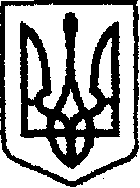 У К Р А Ї Н Ачернігівська обласна державна адміністраціяУПРАВЛІННЯ КАПІТАЛЬНОГО БУДІВНИЦТВАН А К А ЗПро створення комісіїУ зв’язку з надходженням до Управління листа ПрАТ «ШРБУ №82» від 27.07.2020 №833 щодо необхідності внесення змін до проєктної документації з поточного середнього ремонту автомобільної дороги загального користування місцевого значення О250920 Корюківка – Наумівка – Перелюб – Погорільці – Семенівка з під’їздом до с. Баранівка на ділянці км 37+300 – км 60+028наказую:Створити комісію для проведення обстеження  автомобільної дороги загального користування місцевого значення О250920 Корюківка – Наумівка – Перелюб – Погорільці – Семенівка з під’їздом до с. Баранівка на ділянці км 37+300 – км 60+028, згідно з додатком.Комісії в термін з 04 серпня по 09 серпня 2020 року провести обстеження автомобільної дороги загального користування місцевого значення О250920 Корюківка – Наумівка – Перелюб – Погорільці – Семенівка з під’їздом до   с. Баранівка на ділянці км 37+300 – км 60+028.За результатами обстеження та з урахуванням прийнятих у робочому проєкті «Поточний середній ремонт автомобільної дороги загального користування місцевого значення О250920 Корюківка – Наумівка – Перелюб – Погорільці – Семенівка з під’їздом до с. Баранівка на ділянці км 37+300 – км 60+028» проєктних рішень скласти акт обстеження та  актуалізований дефектний акт з врахуванням додаткових робіт.Контроль за виконанням наказу залишаю за собою.Складкомісії для проведення обстеження автомобільної дороги загального користування місцевого значення О250920 Корюківка – Наумівка – Перелюб – Погорільці – Семенівка з під’їздом до с. Баранівка на ділянці км 37+300 – км 60+028Голова комісії:Члени комісії:від04.08.2020 р.             Чернігів№200НачальникНачальникБогдан КРИВЕНКОДодаток до наказу начальника Управління капітального будівництва обласної державної адміністрації  «04»08.2020 року  № 200Додаток до наказу начальника Управління капітального будівництва обласної державної адміністрації  «04»08.2020 року  № 200Додаток до наказу начальника Управління капітального будівництва обласної державної адміністрації  «04»08.2020 року  № 200Стариш В.Ф Начальник відділу розвитку мережі автомобільних доріг Управління капітального будівництва Чернігівської обласної державної адміністраціїШаропатий Р.В.Провідний інженер відділу технічного контролю автомобільних доріг Управління капітального будівництва  Чернігівської обласної державної адміністраціїРозлач В.М.Головний інженер ПрАТ «ШРБУ №82» м. МенаХоменко Д.ІПредставник проєктної організації ТОВ «Будівельна компанія «ІНТЕГРАЛ-БУД»Провідний інженер відділу розвитку мережі автомобільних доріг Леонід  ТКАЧЕНКО